ФОТООТЧЕТ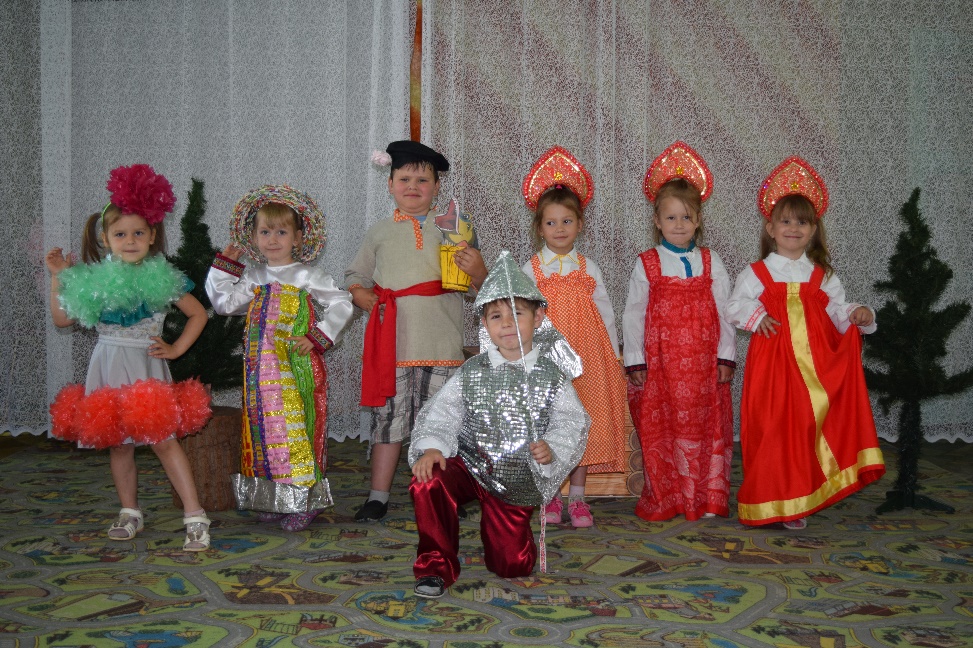 ЭКОЛОГИЧЕСКАЯ СКАЗКА «По щучьему велению»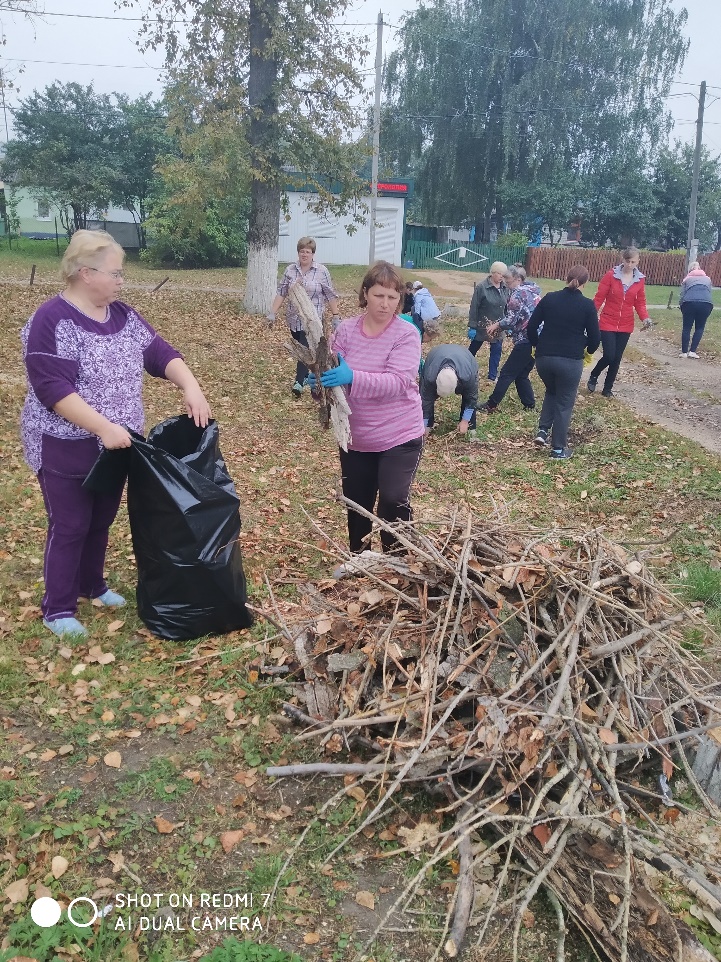 Всероссийский экологический субботник «Зеленая Россия»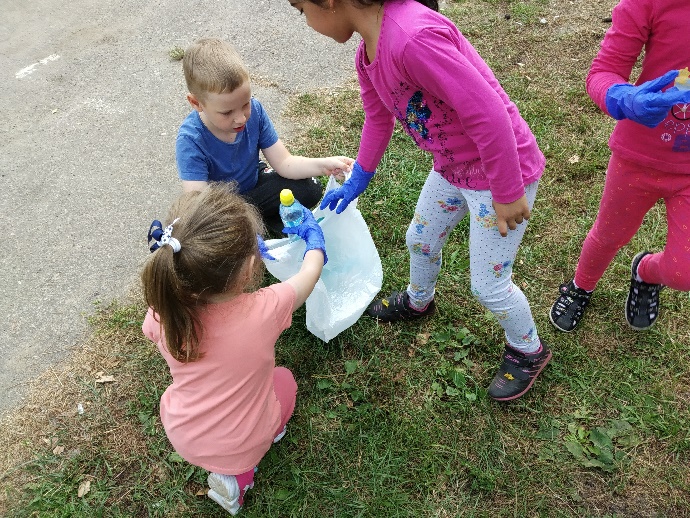 Акция «Мы за чистое село»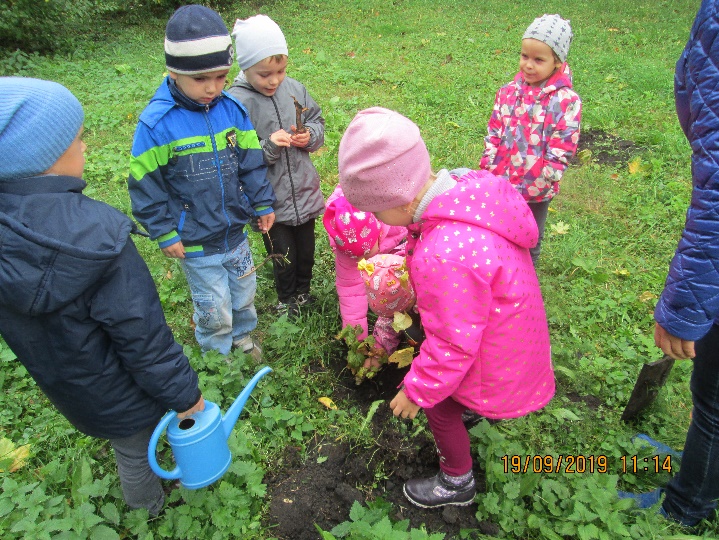 		Акция «Посади дерево»	